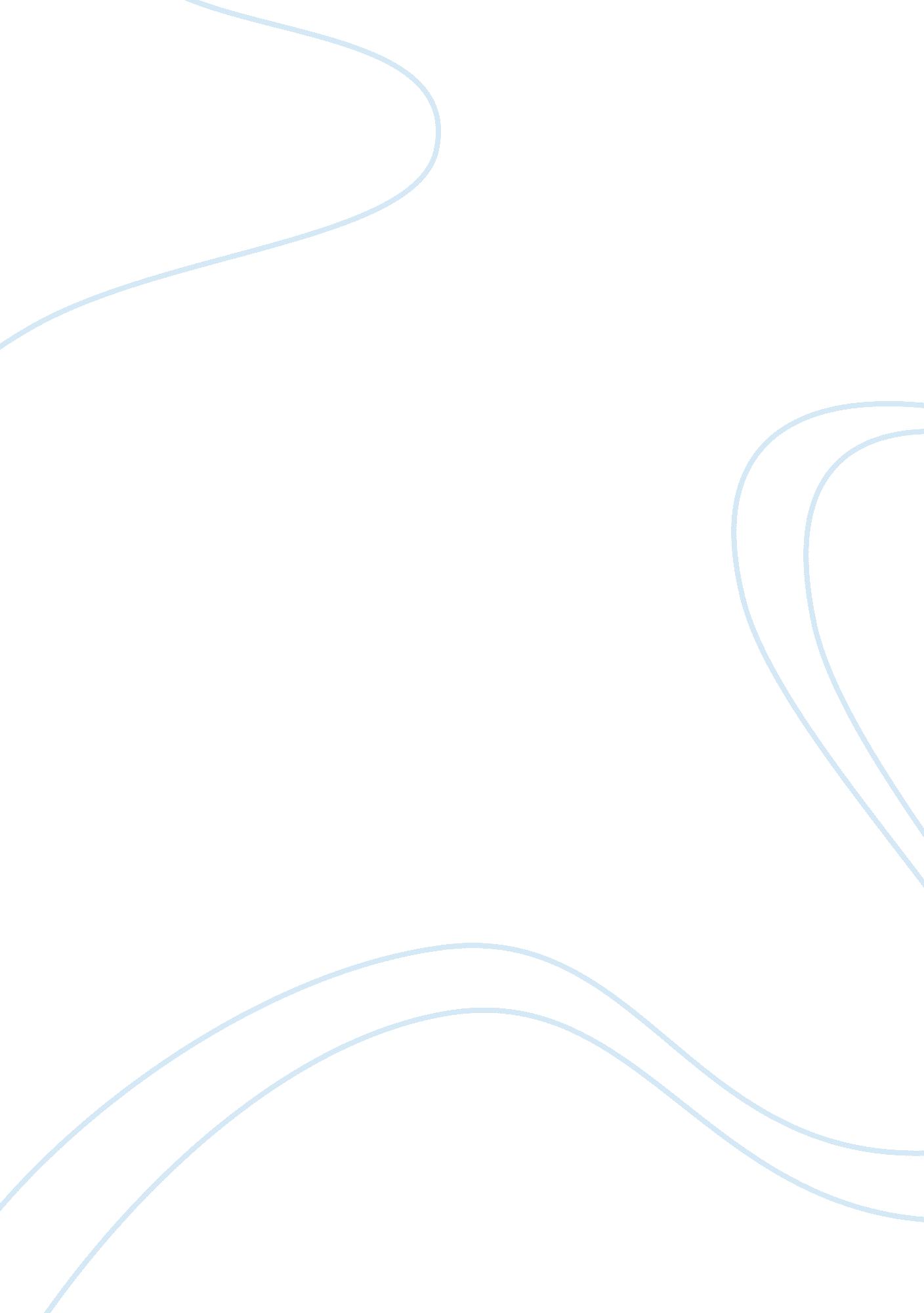 Around the world in 80 days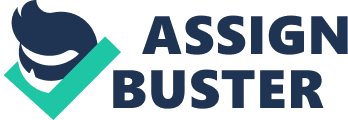 In Suez we meet a Scotland Yard detective, what is his name? Detective FixFix telegraphed London for something. What was it? a warrant for arrestWhat is the name of the ship that Fogg boards in Brindisi? MongoliaWhat does Fogg do at the British consul's office in each city? He had his passport visaed. What street does Phileas Fogg live on? Saville RowWhat is the chief aspect of Fogg's life that Passepartout longs for? routineHow much money did Phileas Fogg wager? 20, 000 poundsWhat did Passepartout forget to do when he left London which will cost him dearly? He left the gas on. What is suttee? a widow-burning ritualGive two reasons that make Fix think Fogg is the robber? his description and his moneyWhom does Phileas Fogg hire prior to leaving on his journey around the world? Jean PassepartoutPhileas Fogg bets 20, 000 pounds that he can do what? travel around the world in 80 daysWhat does Passepartout think Fix is? a spy from the Reform ClubWhy is Fogg's party arrested in Calcutta? Passepartout's offense in the pagodaHow much does Mr. Fogg have to pay per person to make bail in Calcutta? 1, 000 poundsWhy was the Carnatic one day behind schedule? damage repairWhy does Fix drug Passepartout? So he and Fogg will miss the Carnatic. Where was the pilot boat going to try and catch the American steamer? ShanghaiWhat does Passepartout sell to get money? his British clothesWhat job does Passepartout find when he needs to make money? circus performerWhat does Passepartout do on the General Grant when Fix says they are allies? He beats him up. Why does the American train have to stop and wait for three hours? buffalo herdWho crunches Fix's hat and plans to duel with Mr. Fogg? Col Stamp ProctorPassepartout listens to a preacher on the Pacific Railroad. What religion does the man belong to? MormonWhat does the train go over extremely fast and what happens to it when they do? a bridge which immediately collapsesWhat does Passepartout walk into in Bombay and what did he do wrong? a pagoda or Indian temple and he left his shoes onWhen the train tracks end in India, what does Mr. Fogg do? He buys an elephant. A widow is about to be burned with the body of her dead husband. What is this called? sutteeThe woman and the elephant driver are both what kind of Indians? They are parsee. How does Passepartout save Aouda? He pretends to be the dead husband. What happens to the elephant when it is no longer needed? Mr. Fogg gives it to the driver. Who, along with the guide and Passepartout, agreed to help Fogg rescue Aouda? Sir Francis CromartyPrior to discovering the suttee ritual, who were the four people on the elephant? Fogg, Passepartout, Cromarty and the Parsee guideWhat is Mr. Fogg doing when the Sioux attack? He is in a duel with Col. Proctor. How does Passepartout save the day during the Sioux attack? He crawls under the train and disconnects it from the engineWho helps Fogg rescue Passepartout from the Sioux? American soldiers volunteer to help. What happens while Fogg is rescuing Passepartout from the Sioux? The train leaves. How do they get to Omaha and who helps them? on a sledge driven by MudgeUpon arriving in New York, what does the group discover? The ship, China, has already left for Liverpool. Name the vessel and captain that carry them across the Atlantic. Captain Speedy and the HenriettaWhy does Fix wait until Liverpool to arrest FoggHe must be on English soil. Why does Fix release Fogg in Liverpool? The robber had already been apprehended. What did Mr. Fogg not take into account when he was halfway around the globe? the International Date LineBetween his arrival a day early and the moment he walks into the Reform Club, what happens? Fogg decides to marry Aouda. At the end of the book, who tells Passepartout what day it is? the parish priestAlong with circumnavigating the globe in record time, what is Fogg's greatest accomplishment? a loving wife ONAROUND THE WORLD IN 80 DAYS SPECIFICALLY FOR YOUFOR ONLY$13. 90/PAGEOrder Now 